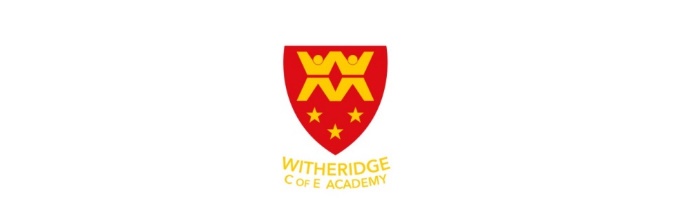 Home Learning:  Class 3:  Week Commencing 18th JanuaryClass Video:Every Monday, please find and watch the Class Video, explaining this week’s tasks. This video will be on the School website and on the Google Classroom stream. A video description of these tasks can be found at the following link: https://youtu.be/yY9BYgcrI2cWe will also have a Class Zoom meeting at 2.30pm on Thursday to catch up on the week and have a chat. I will send all links for live lessons and meetings out via E-mail and on the Google Classroom stream. English/Computing:We will be streaming live lessons to support our learning this week in English/Computing. These will take place via Google Meet, on Tuesday – Friday at 10am. Look out for meeting invitations via email and in the Google Classroom Stream! Our tasks this week will be based around writing a job description. The tasks to complete are detailed below. Maths:We will be using White Rose resources to support our learning in Maths. For each session, there will be a video, and a worksheet to complete. Remember to pause and re-watch the video as many times as you need to so that you understand what you need to do. If you are able to print the worksheet, use the ‘worksheet to look at on the screen, then record your answers on a separate sheet.The video links to each session can be found below.Year 3 - https://whiterosemaths.com/homelearning/year-3/week-11-number-multiplication-division/https://whiterosemaths.com/homelearning/year-3/week-12-number-multiplication-division/ Year 4 - https://whiterosemaths.com/homelearning/year-4/week-1-number-multiplication-division/ Topic:This week in our ‘Burps, Bottoms and Bile’ topic tasks we will be looking at teeth again! There will be a range of research activities, online lessons and experiments. Please send any pictures of the experiment into Class3@Witheridge.Devon.Sch.Uk or post them on the Google Classroom stream. The research task can be submitted on the ‘turn it in’ section of Google Classroom Classwork. Instructions for how to submit work on Google Classroom can be found on the following Google Classroom Tutorial video. https://youtu.be/kPvcMx-MiKo. Monday:English: Locate the Dentist reading comprehension sheet. Read through the text and answer the questions. You will not be able to edit this document online to submit so you could print the document out to complete the questions or write the answers to the questions on a separate piece of paper. Maths: Year 3 – Multiply by 3 Year 4 – 11 and 12 times tableWorksheets can be found on the Google Classrooms stream and on the School website under ‘Home Learning 2021’. Science/TopicLocate the ‘Toothpaste experiment’ sheet on Google Classroom. The document is separated into tasks for each day of the week. Please complete the Monday section of this experiment document and complete the experiment tasks related for this particular day. Tuesday:English: I will be running a live lesson to give further input on this lesson. If you are unable to attend the lesson, read the lesson description for Tuesday’s lesson in the Classwork section of Google Classroom. This lesson will be researching facts about dentists. Maths: Year 3 – 3 times tableYear 4 – Multiply 3 numbers  Worksheets can be found on the Google Classrooms stream and on the School website under ‘Home Learning 2021’. English/Topic:Locate the ‘Toothpaste experiment’ sheet on Google Classroom. The document is separated into tasks for each day of the week. Please complete the Tuesday section of this experiment document and complete the experiment tasks related for this particular day. Wednesday:English: I will be running a live lesson to give further input on this lesson. If you are unable to attend the lesson, read the lesson description for Wednesday’s lesson in the Classwork section of Google Classroom. This lesson will be researching facts about dentists. Maths: Year 3 – Multiply by 4Year 4 – Factor pairs Worksheets can be found on the Google Classrooms stream and on the School website under ‘Home Learning 2021’. Science/TopicLocate the ‘Toothpaste experiment’ sheet on Google Classroom. The document is separated into tasks for each day of the week. Please complete the Wednesday section of this experiment document and complete the experiment tasks related for this particular day. Thursday:English: I will be running a live lesson to give further input on this lesson. If you are unable to attend the lesson, read the lesson description for Thursday’s lesson in the Classwork section of Google Classroom. This lesson will be researching facts about dentists. Maths: Year 3 – 4 times table Year 4 – Efficient multiplicationWorksheets can be found on the Google Classrooms stream and on the School website under ‘Home Learning 2021’. Science/TopicLocate the ‘Toothpaste experiment’ sheet on Google Classroom. The document is separated into tasks for each day of the week. Please complete the Thursday section of this experiment document and complete the experiment tasks related for this particular day. Friday:English: I will be running a live lesson to give further input on this lesson. If you are unable to attend the lesson, read the lesson description for Friday’s lesson in the Classwork section of Google Classroom. This lesson will be researching facts about dentists. Maths: Year 3 – Divide by 4Year 4 – Written methodsWorksheets can be found on the Google Classrooms stream and on the School website under ‘Home Learning 2021’. Science/TopicOak Academy Science lesson. This week’s Science lesson is based on how Human’s anatomy compares to animals. Follow the link to with the video, then answer the questions on the video. https://classroom.thenational.academy/lessons/how-does-human-anatomy-compare-to-other-animals-6rvk4e Additional tasks: Mathletics – I have assigned some Multiplication and Division activities for you to complete online. Your parents were sent your Mathletics log in details earlier this week. TT Rockstars – We are competing against High Bickington this week, so log in and help us defeat them! Music – Have a look at Djembe lesson 3 in the home learning area. These are fantastic home learning music lessons. Please send any pictures or videos of you doing these activities onto the Google Classroom stream or into the Class 3 E-mail.  If you fancy an extra challenge, you can find the extension Home Learning tasks on the Google Classroom stream. Pick any you like and have a go. If you have any problems with any of the Home Learning this week, please get in touch via Google Classrooms, directly to me on Class3@Witheridge.devon.sch.uk or to the School office via Admin@Witheridge.devon.sch.uk. 